§95-B.  Local government recordsThe following provisions apply to local government records.  [PL 1995, c. 148, §10 (NEW).]1.  Omissions or errors corrected.  When omissions or errors exist in local government records, those records must be corrected under oath by the person who was responsible for those local government records, whether or not that person remains in office.A.  If an original town meeting warrant is lost or destroyed, the return may be made or amended on a copy of it.  [PL 1995, c. 148, §10 (NEW).][PL 1995, c. 148, §10 (NEW).]2.  Safe or vault for preservation.  Each local government shall provide a fireproof safe or vault for the preservation of all records that must be retained permanently but are not required for business purposes.  The official having responsibility for those records shall deposit them in the safe or vault where those records must be kept except when required for use.A.    [PL 2019, c. 50, §8 (RP).]B.    [PL 2019, c. 50, §8 (RP).]C.    [PL 2019, c. 50, §8 (RP).][PL 2019, c. 50, §8 (AMD).]2-A.  Retention of archival records currently in digital form. [PL 2019, c. 50, §9 (RP).]3.  Attestation.  The records of a local government official may be attested by volume.  Each document is sufficiently attested when the volume in which it is recorded bears the attestation with the written signature of the official.[PL 1995, c. 148, §10 (NEW).]4.  Delivery to successor in office.  Local government officials shall deliver the records of their office to their successors in office upon the expiration of the officials' terms.[PL 1995, c. 148, §10 (NEW).]5.  Records available for public use.  Each local government official shall make records available for public use under that official's supervision at reasonable times unless the use of the records is otherwise restricted by law.[PL 1995, c. 148, §10 (NEW).]6.  Protection of records.  Local government officials shall carefully protect and preserve the records of their office from deterioration, mutilation, loss or destruction.[PL 1995, c. 148, §10 (NEW).]7.  Disposition of records.  Records may not be destroyed or otherwise disposed of by any local government official, except as provided by the records retention schedule established by the State Archivist pursuant to section 95‑C, subsection 2, paragraph A, subparagraph (3).  Records that have been determined to possess archival value must be preserved by the municipality.[PL 2019, c. 50, §10 (AMD).]8.  Rules adopted by State Archivist.  Each local government official shall comply with the standards, procedures and rules adopted by the State Archivist.[PL 2019, c. 50, §10 (AMD).]SECTION HISTORYPL 1995, c. 148, §10 (NEW). PL 1997, c. 636, §8 (AMD). PL 2001, c. 704, §§1,2 (AMD). PL 2019, c. 50, §§8-10  (AMD). The State of Maine claims a copyright in its codified statutes. If you intend to republish this material, we require that you include the following disclaimer in your publication:All copyrights and other rights to statutory text are reserved by the State of Maine. The text included in this publication reflects changes made through the First Regular Session and the First Special Session of the131st Maine Legislature and is current through November 1, 2023
                    . The text is subject to change without notice. It is a version that has not been officially certified by the Secretary of State. Refer to the Maine Revised Statutes Annotated and supplements for certified text.
                The Office of the Revisor of Statutes also requests that you send us one copy of any statutory publication you may produce. Our goal is not to restrict publishing activity, but to keep track of who is publishing what, to identify any needless duplication and to preserve the State's copyright rights.PLEASE NOTE: The Revisor's Office cannot perform research for or provide legal advice or interpretation of Maine law to the public. If you need legal assistance, please contact a qualified attorney.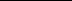 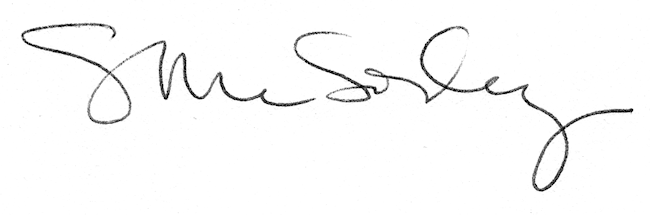 